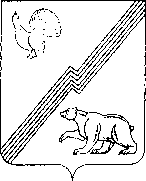 ДУМА ГОРОДА ЮГОРСКАХанты-Мансийского  автономного округа – Югры                                             РЕШЕНИЕот 02 ноября 2021 года                                                                                                       № 92Об исполнении антиалкогольного и антитабачного законодательства на территории г. ЮгорскаЗаслушав информацию Отдела Министерства внутренних дел по городу Югорску,ДУМА ГОРОДА ЮГОРСКА РЕШИЛА:1. Принять к сведению информацию об исполнении антиалкогольного и антитабачного законодательства на территории города Югорска (приложение).2. Настоящее решение вступает в силу после его подписания.Председатель Думы города Югорска	 А.Ю. Харлов«02» ноября 2021 года(дата подписания)Приложение к решению Думы города Югорскаот № 